DEPARTAMENTO DE SERVICIOS SOCIALES DE MISSOURI  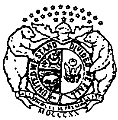 DIVISIÓN DE APOYO A LA FAMILIAAVISO DE SUSPENSIÓN DE MO HEALTHNET TRANSITORIODEDIRECCIÓN (CALLE, CIUDAD, ESTADO, CÓDIGO POSTAL),	MODIRECCIÓN (CALLE, CIUDAD, ESTADO, CÓDIGO POSTAL),	MOFECHAMay 28, 2019FECHAMay 28, 2019FECHAMay 28, 2019PARANOMBRE DEL RESPONSABLE DEL HOGARDIRECCIÓN (CALLE O APARTADO DE CORREOS)DCN DEL RESPONSABLE DEL HOGARDCN DEL RESPONSABLE DEL HOGARDCN DEL RESPONSABLE DEL HOGARDCN DEL RESPONSABLE DEL HOGARCIUDAD	ESTADO	CÓDIGO POSTALLos beneficios de MO HealthNet Transitorio de 	se suspenderán a partir de  	porque no entregó su formulario de informe trimestral de Transitional MO HealthNet Transitorio y/o un comprobante. Esto es obligatorio de acuerdo con la Sección 1925 (B) de la Ley del Seguro Social. Su caso permanecerá suspendido hasta que envíe el formulario con todos los datos.Si necesita ayuda para llenar el formulario o conseguir el comprobante solicitado, comuníquese con el Centro de Información de la División de Apoyo a la Familia al 855-FSD-INFO (855- 373-4636). Su COBERTURA de MO HealthNet se reanudará el mes siguiente al mes en que envíe su formulario con todos los datos, si se determina que aún cumple con los requisitos.Su MO HealthNet Transitorio se limita a un máximo de 12 meses. Si envía sus informes trimestrales y aún cumple con los requisitos, sus beneficios de MO HealthNet Transitorio continuarán solamente hasta  	.Si está de acuerdo con la decisión anterior, no necesita realizar ninguna acción.Si no está de acuerdo con la decisión de suspender sus beneficios de MO HealthNet, tiene derecho a solicitar una audiencia en un plazo de 90 días a partir de la fecha de esta notificación. Si opta por solicitar una audiencia, avísenos a través de correo electrónico, teléfono o en persona. Programaremos una fecha y una hora para su audiencia y se las haremos saber por correo.Si solicita una audiencia puede presentar información por cuenta propia o puede elegir que lo represente su abogado u otra persona que conozca su situación. Si no cuenta con un abogado o no tiene los recursos para pagar uno pero vive en una zona donde presta asistencia alguna oficina de servicios jurídicos o se brinda asistencia jurídica, es posible que pueda recibir este servicio.Para conocer disponibilidad de servicios jurídicos gratuitos, llame al:Usted tiene el derecho de presentar testigos por su cuenta e interrogar a los testigos que se presenten a petición de la División de Apoyo a la Familia.Los beneficios de MO HealthNet Transitorio de 	se suspenderán a partir de  	porque no entregó su formulario de informe trimestral de Transitional MO HealthNet Transitorio y/o un comprobante. Esto es obligatorio de acuerdo con la Sección 1925 (B) de la Ley del Seguro Social. Su caso permanecerá suspendido hasta que envíe el formulario con todos los datos.Si necesita ayuda para llenar el formulario o conseguir el comprobante solicitado, comuníquese con el Centro de Información de la División de Apoyo a la Familia al 855-FSD-INFO (855- 373-4636). Su COBERTURA de MO HealthNet se reanudará el mes siguiente al mes en que envíe su formulario con todos los datos, si se determina que aún cumple con los requisitos.Su MO HealthNet Transitorio se limita a un máximo de 12 meses. Si envía sus informes trimestrales y aún cumple con los requisitos, sus beneficios de MO HealthNet Transitorio continuarán solamente hasta  	.Si está de acuerdo con la decisión anterior, no necesita realizar ninguna acción.Si no está de acuerdo con la decisión de suspender sus beneficios de MO HealthNet, tiene derecho a solicitar una audiencia en un plazo de 90 días a partir de la fecha de esta notificación. Si opta por solicitar una audiencia, avísenos a través de correo electrónico, teléfono o en persona. Programaremos una fecha y una hora para su audiencia y se las haremos saber por correo.Si solicita una audiencia puede presentar información por cuenta propia o puede elegir que lo represente su abogado u otra persona que conozca su situación. Si no cuenta con un abogado o no tiene los recursos para pagar uno pero vive en una zona donde presta asistencia alguna oficina de servicios jurídicos o se brinda asistencia jurídica, es posible que pueda recibir este servicio.Para conocer disponibilidad de servicios jurídicos gratuitos, llame al:Usted tiene el derecho de presentar testigos por su cuenta e interrogar a los testigos que se presenten a petición de la División de Apoyo a la Familia.Los beneficios de MO HealthNet Transitorio de 	se suspenderán a partir de  	porque no entregó su formulario de informe trimestral de Transitional MO HealthNet Transitorio y/o un comprobante. Esto es obligatorio de acuerdo con la Sección 1925 (B) de la Ley del Seguro Social. Su caso permanecerá suspendido hasta que envíe el formulario con todos los datos.Si necesita ayuda para llenar el formulario o conseguir el comprobante solicitado, comuníquese con el Centro de Información de la División de Apoyo a la Familia al 855-FSD-INFO (855- 373-4636). Su COBERTURA de MO HealthNet se reanudará el mes siguiente al mes en que envíe su formulario con todos los datos, si se determina que aún cumple con los requisitos.Su MO HealthNet Transitorio se limita a un máximo de 12 meses. Si envía sus informes trimestrales y aún cumple con los requisitos, sus beneficios de MO HealthNet Transitorio continuarán solamente hasta  	.Si está de acuerdo con la decisión anterior, no necesita realizar ninguna acción.Si no está de acuerdo con la decisión de suspender sus beneficios de MO HealthNet, tiene derecho a solicitar una audiencia en un plazo de 90 días a partir de la fecha de esta notificación. Si opta por solicitar una audiencia, avísenos a través de correo electrónico, teléfono o en persona. Programaremos una fecha y una hora para su audiencia y se las haremos saber por correo.Si solicita una audiencia puede presentar información por cuenta propia o puede elegir que lo represente su abogado u otra persona que conozca su situación. Si no cuenta con un abogado o no tiene los recursos para pagar uno pero vive en una zona donde presta asistencia alguna oficina de servicios jurídicos o se brinda asistencia jurídica, es posible que pueda recibir este servicio.Para conocer disponibilidad de servicios jurídicos gratuitos, llame al:Usted tiene el derecho de presentar testigos por su cuenta e interrogar a los testigos que se presenten a petición de la División de Apoyo a la Familia.Los beneficios de MO HealthNet Transitorio de 	se suspenderán a partir de  	porque no entregó su formulario de informe trimestral de Transitional MO HealthNet Transitorio y/o un comprobante. Esto es obligatorio de acuerdo con la Sección 1925 (B) de la Ley del Seguro Social. Su caso permanecerá suspendido hasta que envíe el formulario con todos los datos.Si necesita ayuda para llenar el formulario o conseguir el comprobante solicitado, comuníquese con el Centro de Información de la División de Apoyo a la Familia al 855-FSD-INFO (855- 373-4636). Su COBERTURA de MO HealthNet se reanudará el mes siguiente al mes en que envíe su formulario con todos los datos, si se determina que aún cumple con los requisitos.Su MO HealthNet Transitorio se limita a un máximo de 12 meses. Si envía sus informes trimestrales y aún cumple con los requisitos, sus beneficios de MO HealthNet Transitorio continuarán solamente hasta  	.Si está de acuerdo con la decisión anterior, no necesita realizar ninguna acción.Si no está de acuerdo con la decisión de suspender sus beneficios de MO HealthNet, tiene derecho a solicitar una audiencia en un plazo de 90 días a partir de la fecha de esta notificación. Si opta por solicitar una audiencia, avísenos a través de correo electrónico, teléfono o en persona. Programaremos una fecha y una hora para su audiencia y se las haremos saber por correo.Si solicita una audiencia puede presentar información por cuenta propia o puede elegir que lo represente su abogado u otra persona que conozca su situación. Si no cuenta con un abogado o no tiene los recursos para pagar uno pero vive en una zona donde presta asistencia alguna oficina de servicios jurídicos o se brinda asistencia jurídica, es posible que pueda recibir este servicio.Para conocer disponibilidad de servicios jurídicos gratuitos, llame al:Usted tiene el derecho de presentar testigos por su cuenta e interrogar a los testigos que se presenten a petición de la División de Apoyo a la Familia.Los beneficios de MO HealthNet Transitorio de 	se suspenderán a partir de  	porque no entregó su formulario de informe trimestral de Transitional MO HealthNet Transitorio y/o un comprobante. Esto es obligatorio de acuerdo con la Sección 1925 (B) de la Ley del Seguro Social. Su caso permanecerá suspendido hasta que envíe el formulario con todos los datos.Si necesita ayuda para llenar el formulario o conseguir el comprobante solicitado, comuníquese con el Centro de Información de la División de Apoyo a la Familia al 855-FSD-INFO (855- 373-4636). Su COBERTURA de MO HealthNet se reanudará el mes siguiente al mes en que envíe su formulario con todos los datos, si se determina que aún cumple con los requisitos.Su MO HealthNet Transitorio se limita a un máximo de 12 meses. Si envía sus informes trimestrales y aún cumple con los requisitos, sus beneficios de MO HealthNet Transitorio continuarán solamente hasta  	.Si está de acuerdo con la decisión anterior, no necesita realizar ninguna acción.Si no está de acuerdo con la decisión de suspender sus beneficios de MO HealthNet, tiene derecho a solicitar una audiencia en un plazo de 90 días a partir de la fecha de esta notificación. Si opta por solicitar una audiencia, avísenos a través de correo electrónico, teléfono o en persona. Programaremos una fecha y una hora para su audiencia y se las haremos saber por correo.Si solicita una audiencia puede presentar información por cuenta propia o puede elegir que lo represente su abogado u otra persona que conozca su situación. Si no cuenta con un abogado o no tiene los recursos para pagar uno pero vive en una zona donde presta asistencia alguna oficina de servicios jurídicos o se brinda asistencia jurídica, es posible que pueda recibir este servicio.Para conocer disponibilidad de servicios jurídicos gratuitos, llame al:Usted tiene el derecho de presentar testigos por su cuenta e interrogar a los testigos que se presenten a petición de la División de Apoyo a la Familia.Los beneficios de MO HealthNet Transitorio de 	se suspenderán a partir de  	porque no entregó su formulario de informe trimestral de Transitional MO HealthNet Transitorio y/o un comprobante. Esto es obligatorio de acuerdo con la Sección 1925 (B) de la Ley del Seguro Social. Su caso permanecerá suspendido hasta que envíe el formulario con todos los datos.Si necesita ayuda para llenar el formulario o conseguir el comprobante solicitado, comuníquese con el Centro de Información de la División de Apoyo a la Familia al 855-FSD-INFO (855- 373-4636). Su COBERTURA de MO HealthNet se reanudará el mes siguiente al mes en que envíe su formulario con todos los datos, si se determina que aún cumple con los requisitos.Su MO HealthNet Transitorio se limita a un máximo de 12 meses. Si envía sus informes trimestrales y aún cumple con los requisitos, sus beneficios de MO HealthNet Transitorio continuarán solamente hasta  	.Si está de acuerdo con la decisión anterior, no necesita realizar ninguna acción.Si no está de acuerdo con la decisión de suspender sus beneficios de MO HealthNet, tiene derecho a solicitar una audiencia en un plazo de 90 días a partir de la fecha de esta notificación. Si opta por solicitar una audiencia, avísenos a través de correo electrónico, teléfono o en persona. Programaremos una fecha y una hora para su audiencia y se las haremos saber por correo.Si solicita una audiencia puede presentar información por cuenta propia o puede elegir que lo represente su abogado u otra persona que conozca su situación. Si no cuenta con un abogado o no tiene los recursos para pagar uno pero vive en una zona donde presta asistencia alguna oficina de servicios jurídicos o se brinda asistencia jurídica, es posible que pueda recibir este servicio.Para conocer disponibilidad de servicios jurídicos gratuitos, llame al:Usted tiene el derecho de presentar testigos por su cuenta e interrogar a los testigos que se presenten a petición de la División de Apoyo a la Familia.ANEXO: FOLLETO(S) INFORMATIVO(S) NO. IM-4 Derechos de audienciaANEXO: FOLLETO(S) INFORMATIVO(S) NO. IM-4 Derechos de audienciaANEXO: FOLLETO(S) INFORMATIVO(S) NO. IM-4 Derechos de audienciaANEXO: FOLLETO(S) INFORMATIVO(S) NO. IM-4 Derechos de audienciaANEXO: FOLLETO(S) INFORMATIVO(S) NO. IM-4 Derechos de audienciaANEXO: FOLLETO(S) INFORMATIVO(S) NO. IM-4 Derechos de audienciaMO 886-0747 (10-2014)MO 886-0747 (10-2014)IM-58 (10-2014)